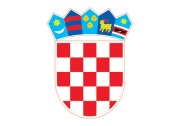 OSNOVNA ŠKOLA PIROVAC22213 PIROVAC, Put škole 10Tel/fax: 022/467-005; 466-053e-mail: ured@os-pirovac.skole.hrKLASA: 112-01/18-01/17URBROJ: 2182/1-12/1-9-18-01Pirovac, 30. listopada 2018.Na osnovi članka 107. i 108. Zakona o odgoju i obrazovanju u osnovnoj i srednjoj školi (Narodne novine broj 87/08, 86/09, 92/10, 105/10, 90/11, 5/12, 16/12, 86/12, 94/13, 136/14-RUSRH, 152/14, 7/17, 68/18), sukladno odobrenju za provođenje mjere „Stjecanje prvog radnog iskustva/pripravništva“ čiji je nositelj Hrvatski zavod za zapošljavanje, a korisnik u području obrazovanja Ministarstvo znanosti i obrazovanja, ravnateljica Osnovne škole Pirovac, raspisuje: N A T J E Č A Jza prijem osobe u provedbi mjere Hrvatskog zavoda za zapošljavanje „Stjecanje prvog radnog iskustva/pripravništva“Stručni suradnik/ca – Pripravnik – psiholog ili logoped – 1 izvršitelj/ica, puno radno vrijeme (40 sati), u trajanju od 12 mjeseci.Uvjeti: prema Zakonu o odgoju i obrazovanju u osnovnoj i srednjoj školi i  Pravilniku o stručnoj spremi i pedagoško-psihološkom obrazovanju učitelja i stručnih suradnika u osnovnom školstvu (NN 47/96 i 56/01).Osim navedenih uvjeta, osoba koja se prijavljuje treba kumulativno ispunjavati i sljedeće uvjete: - nezaposlena bez staža osiguranja u obrazovnoj razini iz područja obrazovanja, zdravstva, socijalne skrbi i kulture, prijavljena u evidenciji nezaposlenih Na javni poziv mogu se javiti osobe oba spola, a izrazi koji se u ovom pozivu koriste, upotrijebljeni su neutralno i odnose se na muške i ženske osobe.U prijavi na natječaj navode se osobni podaci podnositelja prijave (osobno ime, adresa stanovanja, broj telefona/mobitela, e-mail adresa).Kandidati/kinje uz prijavu dužni su dostaviti: - životopis- presliku domovnice i osobne iskaznice- presliku rodnog lista- presliku diplome o stečenoj stručnoj spremi- dokaz da nema staža osiguranja u obrazovnoj razini iz područja obrazovanja, zdravstva, socijalne skrbi i kulture (preslika potvrde o podacima evidentiranima u matičnoj evidenciji Hrvatskog zavoda za mirovinsko osiguranje) - uvjerenje o nezaposlenosti Hrvatskog zavoda za zapošljavanje- uvjerenje nadležnog suda da se protiv podnositelja prijave ne vodi kazneni postupak (ne starije od 6 mjeseci).-izvornik vlastoručno potpisane izjave da kod kandidata ne postoje zapreke iz članka 106.     Zakona o odgoju i obrazovanju u osnovnoj i srednjoj školi (potpis na izjavi nije potrebno    ovjeriti).Isprave se prilažu u neovjerenom presliku, a osoba je prije sklapanja pisanog ugovora dužna dostaviti na uvid originalne dokumente. Kandidati koji se po posebnim propisima pozivaju na prednost pri zapošljavanju moraju prilikom prijave na natječaj dostaviti svu potrebnu dokumentaciju i dokaze koje posebni propisi propisuju pri ostvarivanju prava na prednost zapošljavanja. Dokaze koje je potrebno priložiti za ostvarivanje prava prednosti pri zapošljavanju temeljem Zakona o hrvatskim braniteljima iz Domovinskog rata i članovima njihovih obitelji (NN, br. 121/17) potražiti na poveznici:https://gov.hr/moja-uprava/hrvatski-branitelji/zaposljavanje/prednost-pri-zaposljavanju/403U skladu s uredbom Europske unije 2016/679 Europskog parlamenta i Vijeća od 17. travnja 2016. godine, te Zakonom o provedbi Opće uredbe o zaštiti podataka (NN 42/18) prijavom na natječaj osoba daje privolu za prikupljanje i obradu podataka iz natječajne dokumentacije, a sve u svrhu provedbe ovog natječaja. Prijave za natječaj s dokazima o ispunjavanju uvjeta dostavljaju se u roku od 8 dana od dana objave natječaja na mrežnim stranicama i oglasnim pločama Hrvatskog zavoda za zapošljavanje i mrežnim stranicama i oglasnoj ploči škole, na adresu škole: Osnovna škola Pirovac, Put škole 10, 22213 Pirovac, s napomenom „Natječaj – pripravnik stručni suradnik“. Kandidatom/kinjom u natječajnom postupku smatra se osoba koja je podnijela urednu, pravovremenu i potpisanu prijavu na natječaj zajedno sa svim traženim prilozima te koja ispunjava uvjete iz natječaja.Nepotpune i nepravodobne prijave neće se razmatrati. O rezultatima natječaja svi kandidati/kinje biti će obaviješteni u zakonskom roku. 								RAVNATELJICA: 							            Marina Erak, dipl.uč. 